Bestellformular für Dateien des Logos zum 990-jährigen Gemeindejubiläum(Dieses Formular bitte ausfüllen, speichern und per E-Mail senden an 990-jahre@rodenbach.de oder im Rathaus, Buchbergstraße 2, 63517 Rodenbach abgeben )Ich/Wir bitten um elektronische Zusendung folgender Datei/en mit dem Jubiläumslogo und versicher/n, dass ich/wir das Logo nur vom 01.01. – 31.12.2015 zu dem unten genannten Zweck einsetzen werde/n.Gewünschte/s Dateiformat/eDie Verwendung des Jubiläumslogos erfolgt	im Rahmen allgemeiner Vereinsarbeit	privat im Rahmen der Beteiligung am Dorffest/Festzug/sonstigen Jubiläumsveranstaltungen	zu gewerblichen Zwecken Mit einem finanziellen Beitrag für die sonst kostenlose Nutzung des Logos unterstützen Sie die Vorbereitung und Durchführung der Veranstaltungen und Projekte im Jubiläumsjahr. Ja, ich/wir möchten einen Beitrag  in Höhe von       € leisten.	 Nein, kein Beitrag.Beschreibung der geplanten Verwendung und des Einsatzes:NameVornameVerein/FirmaStraßePLZ/OrtTelefonE-Mail4-farbigGraustufenSchwarz/weiß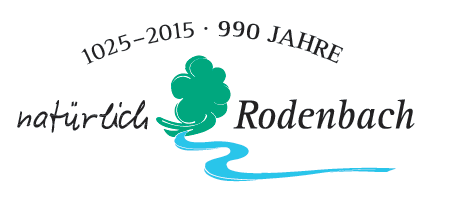 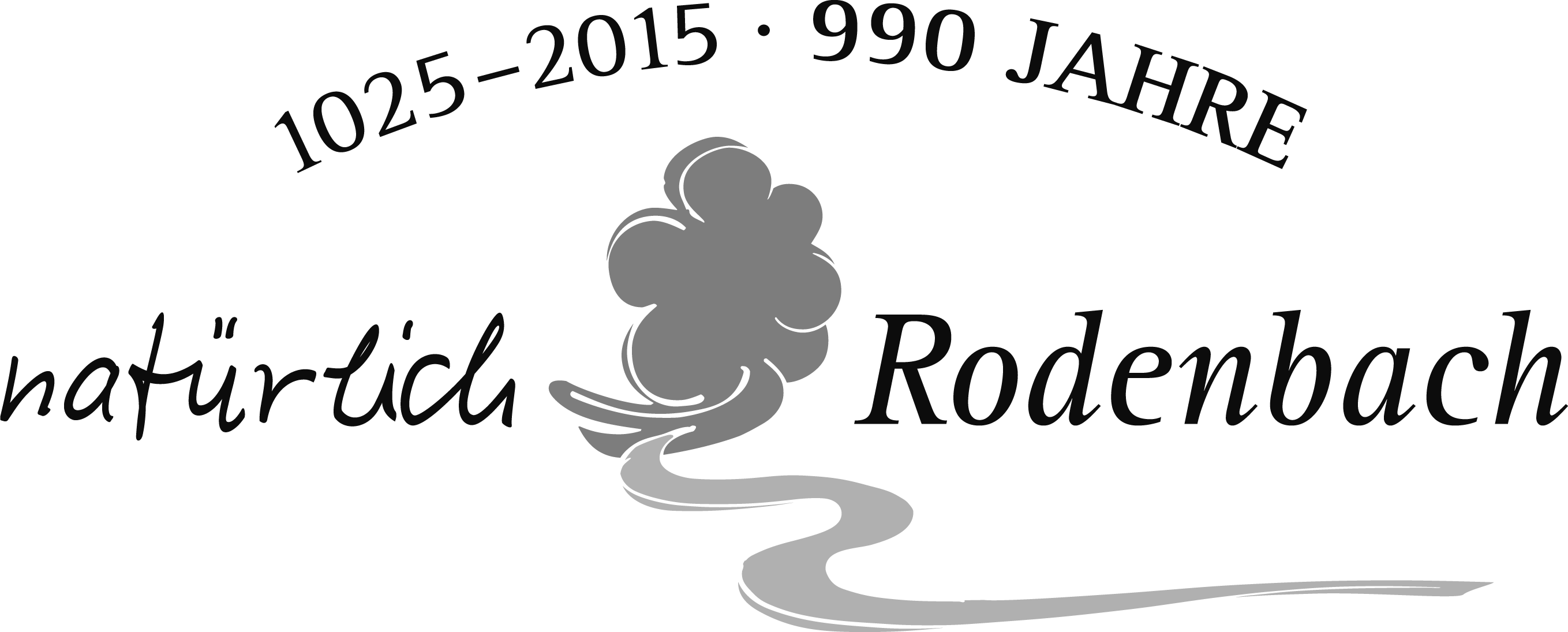 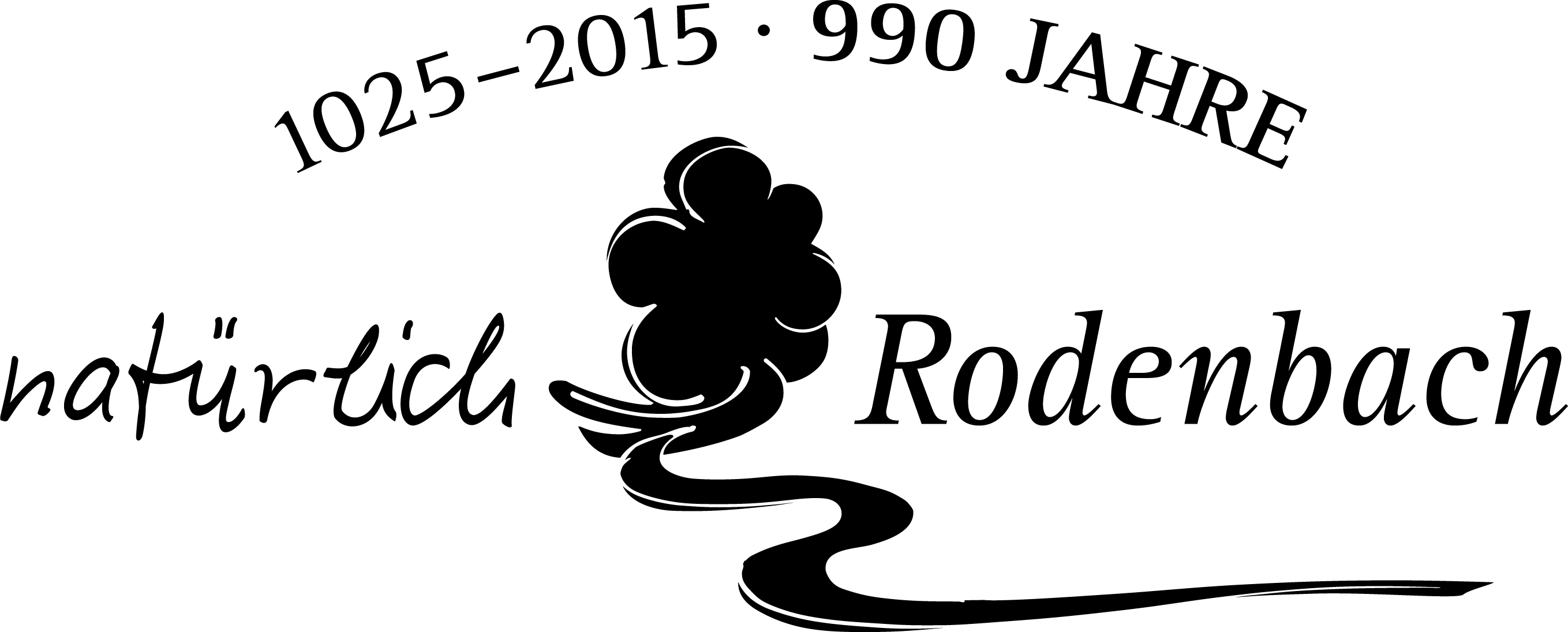 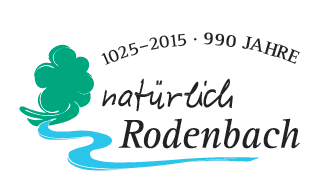 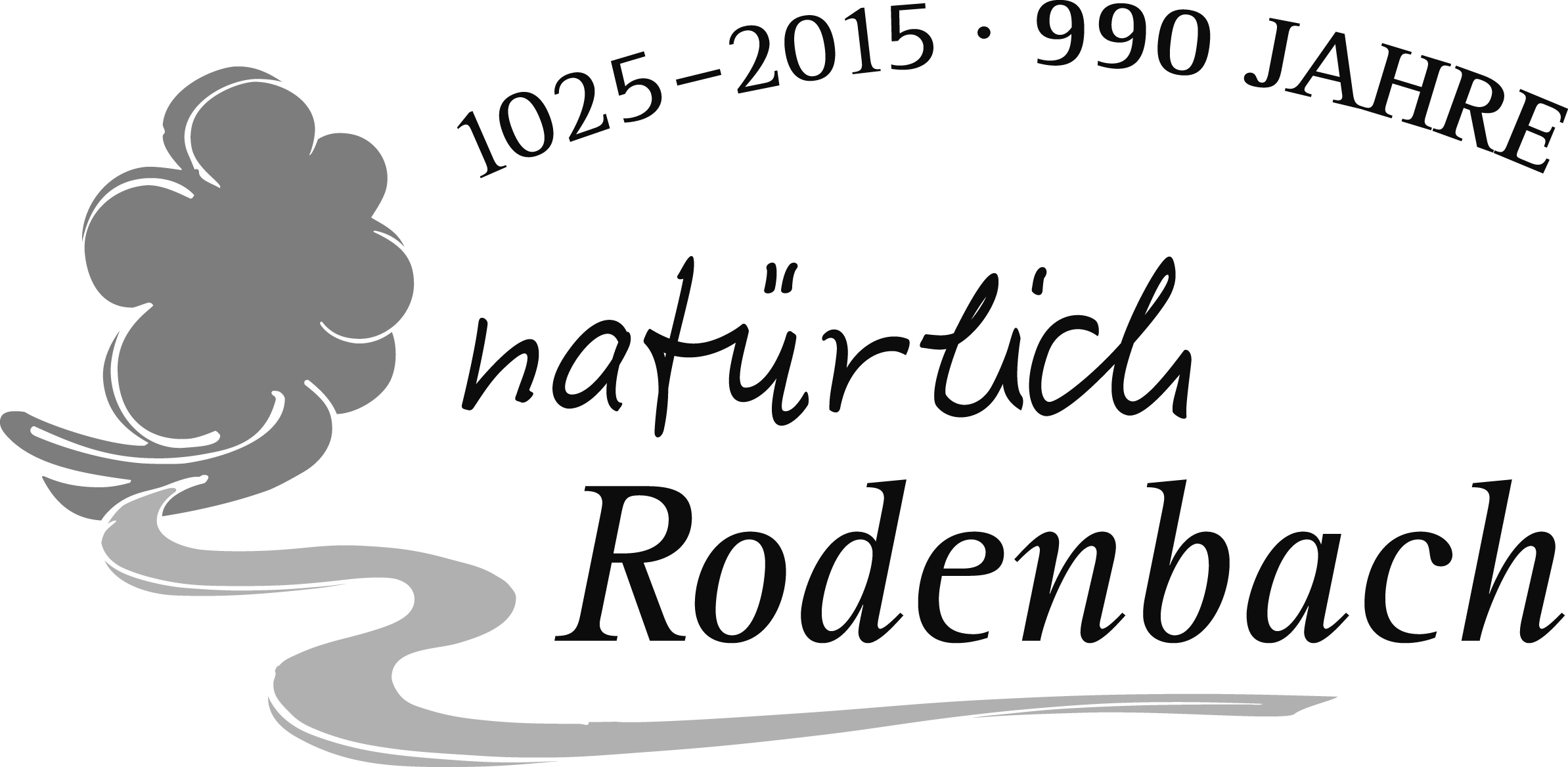 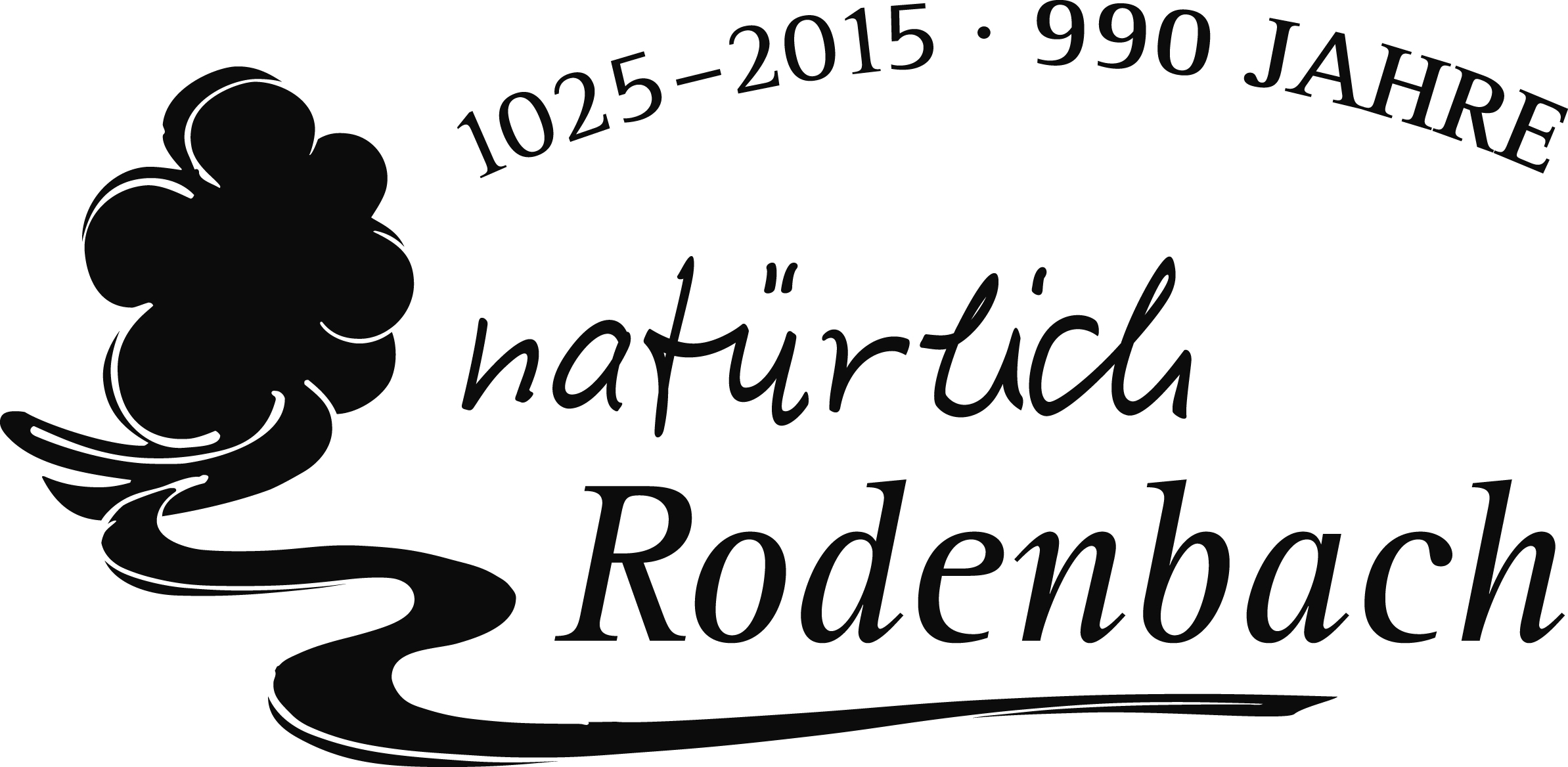 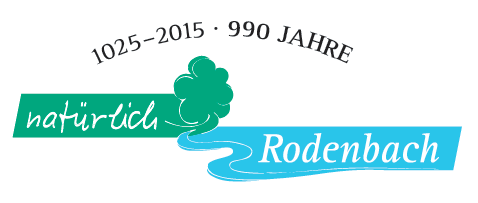 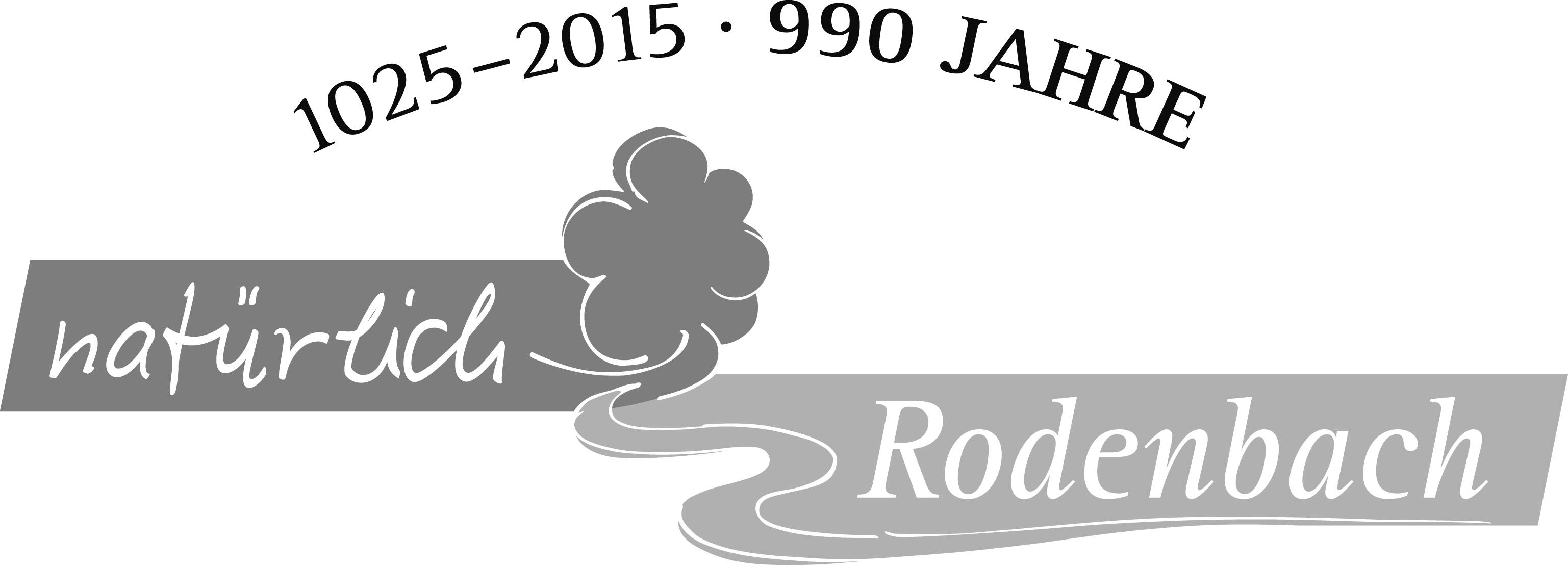 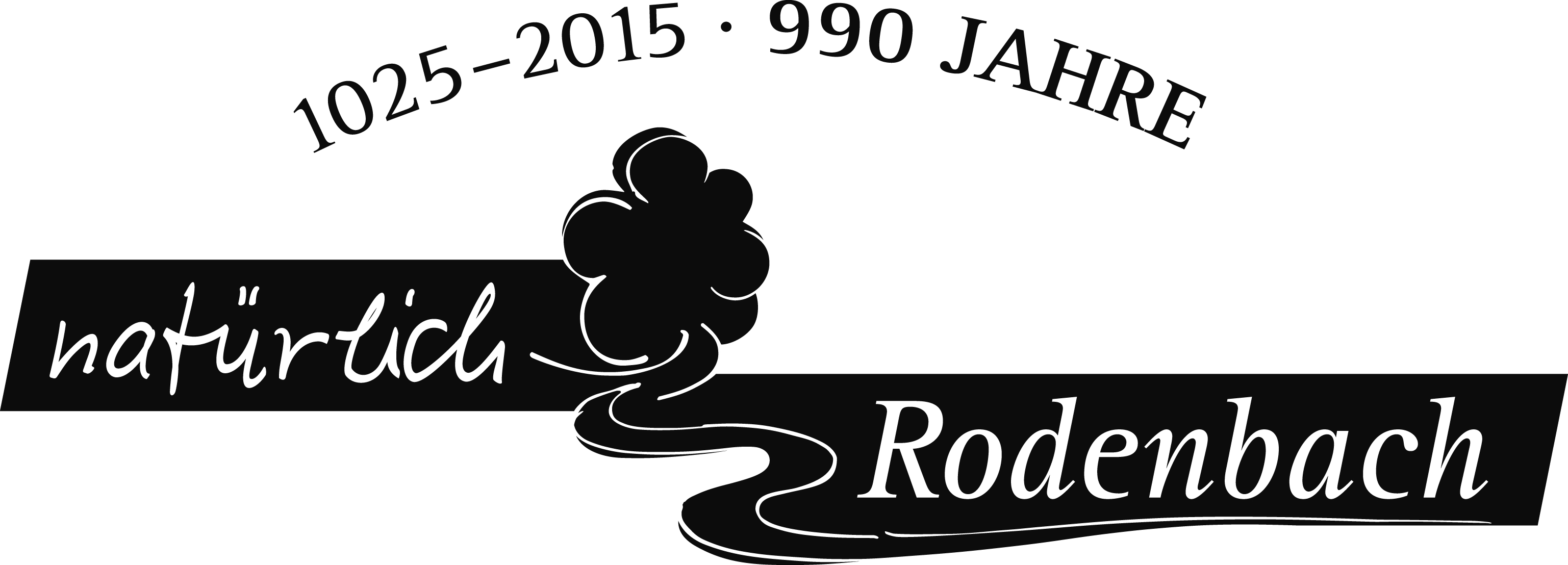 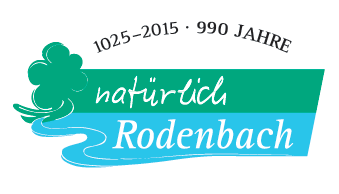 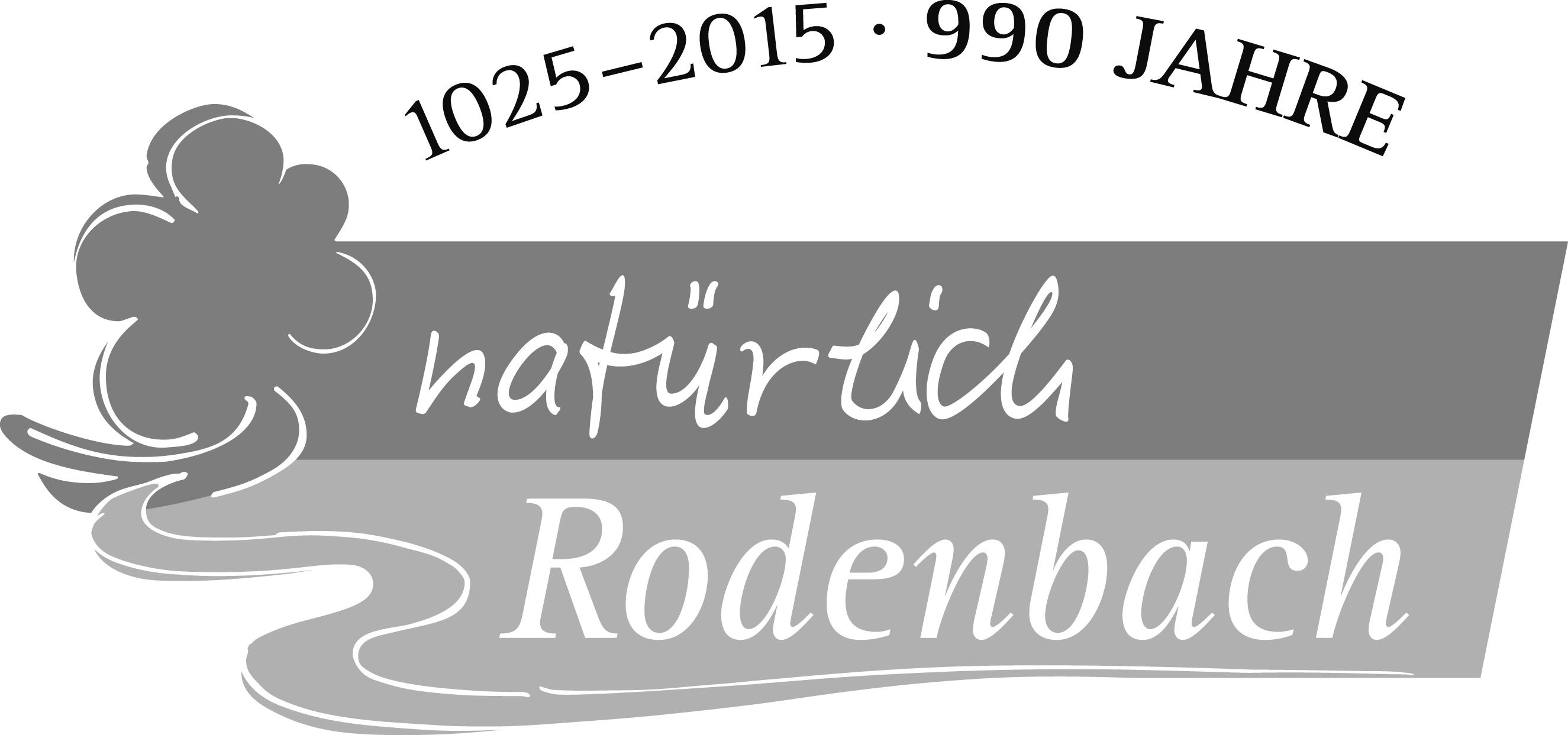 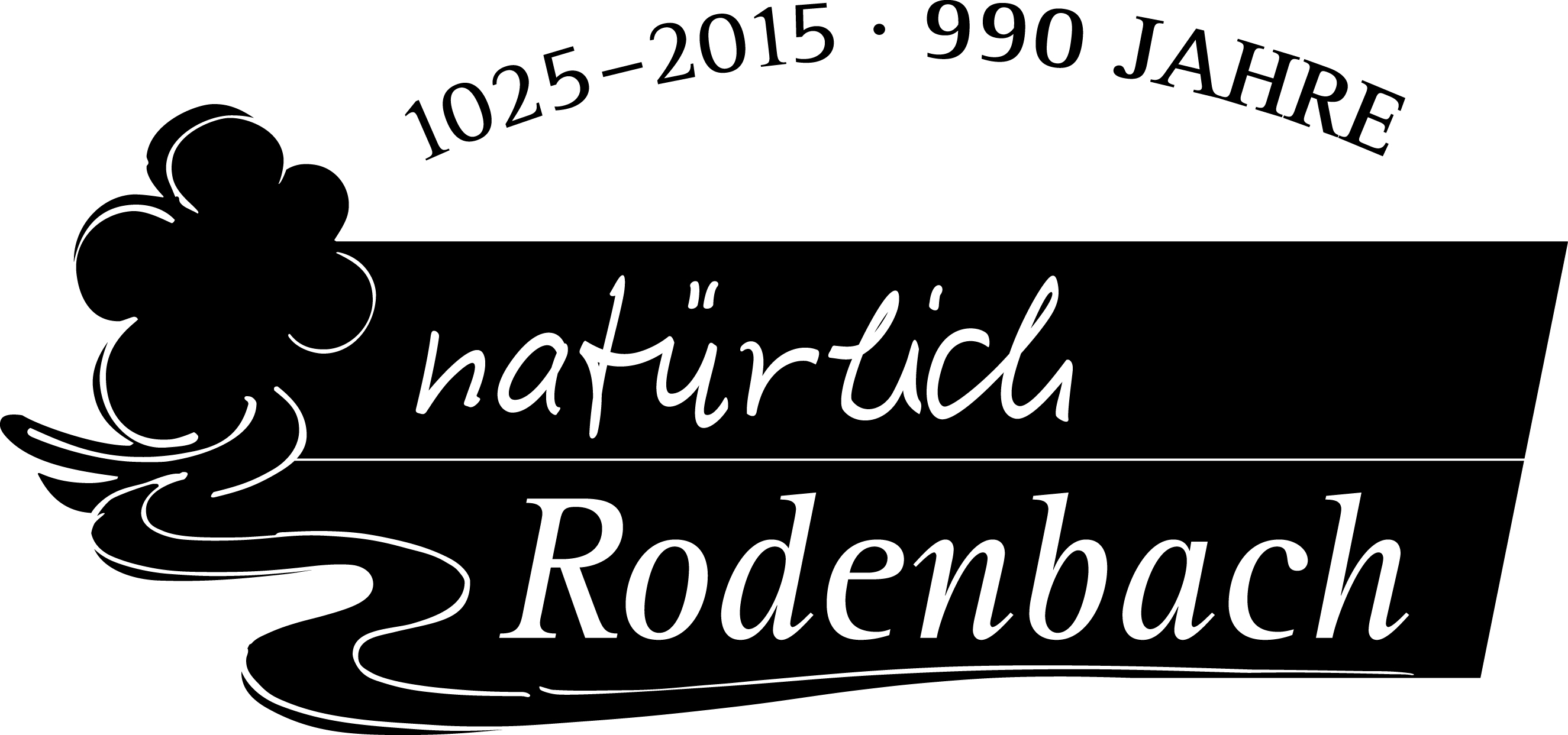 .JPG.TIF.GIF.EPS